Profesionālo kvalifikāciju apliecinošā dokumenta sērija ____________ Nr._____________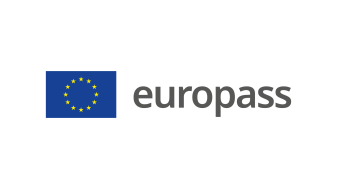 Pielikums profesionālo kvalifikāciju apliecinošam dokumentam(*) Latvija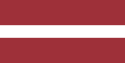 1. Profesionālo kvalifikāciju apliecinošā dokumenta nosaukums(1) Atestāts par arodizglītību Profesionālās kvalifikācijas apliecībaProfesionālā kvalifikācija: Grāmatsējējs(1) oriģinālvalodā2. Profesionālo kvalifikāciju apliecinošā dokumenta nosaukuma tulkojums(2) A certificate of vocational basic education A vocational qualification certificateVocational qualification:  Bookbinder**(2) Ja nepieciešams. Šim tulkojumam nav juridiska statusa.3. Kompetenču raksturojumsGrāmatsējējs veic dažādus iespiedloksnes virsmas apdares darbus, izgatavo mīkstos vai cietos vākus, veic vāku apdari un ievāko iespieddarbu.Apguvis kompetences šādu profesionālo pienākumu un uzdevumu veikšanai:3.1. Iepazīšanās ar darba uzdevumu un tehnisko dokumentāciju: - iepazīties ar darba maketu, tehnisko dokumentāciju un drukātā darba kvalitāti; - neskaidrību gadījumā precizēt darba uzdevumu; - novērtēt veicamā darba apjomu; - plānot darba secību; - veikt darba uzskaiti. 3.2. Instrumentu, iekārtu un materiālu sagatavošana: - sagatavot darbam vienkāršas iekārtas, aprīkojumu un instrumentus; - vizuāli novērtēt materiālu un palīgmateriālu kvalitāti un atbilstību darba uzdevumam;- atbilstoši darba uzdevumam sagatavot nepieciešamos materiālus un palīgmateriālus vajadzīgajā kvalitātē,   daudzumā un izmēros. 3.3. Brošēšana un poligrāfijas produkcijas pēcapstrāde: - skaitīt, uzlīdzināt un iesaiņot poligrāfijas materiālu iespiedloksnes; - piegriezt poligrāfijas materiālu iespiedloksnes; - salocīt poligrāfijas materiālu iespiedloksnes; - rievot un perforēt poligrāfijas materiālu iespiedloksnes; - komplektēt poligrāfijas materiālu iespiedloksnes; - stiprināt brošūru muguriņas; - cauršūt un caurauklot dokumentus; - locīt un līmēt poligrāfijas produkciju atbilstoši izcirstajai sagatavei; - novērtēt izgatavotās poligrāfijas produkcijas kvalitāti. 3.4. Grāmatu bloka izgatavošana: - piegriezt izgatavojamā grāmatu bloka loksnes; - salocīt izgatavojamā grāmatu bloka loksnes;- komplektēt burtnīcas grāmatas blokā; - šūt burtnīcas grāmatas blokā; - pievienot grāmatas blokam priekšlapu; - apgriezt grāmatas bloku; - veikt grāmatas bloka muguriņas apdari;- pievienot grāmatas bloka papildelementus.  3.5. Poligrāfijas produkcijas vāku izgatavošana: - izgatavot atbilstoša veida poligrāfijas produkcijas vākus; - iespiest poligrāfijas produkcijas vākā maketam atbilstošu elementu ar klišeju; - ievākot poligrāfijas produkciju. 3.6. Profesionālo kompetenču pilnveidošana: -  iepazīties ar jaunākajām poligrāfijas produkcijas pavairošanas, iesiešanas un pēcapstrādes tehnoloģijām un    materiāliem; - iepazīties ar jaunākajām poligrāfijas produkcijas pavairošanas, iesiešanas un pēcapstrādes iekārtām un    instrumentiem; - pilnveidot profesionālo pienākumu veikšanai nepieciešamās zināšanas un prasmes. 3.7. Darba un vides aizsardzības prasību ievērošana: - ievērot darba aizsardzības prasības; - ievērot elektrodrošības un ugunsdrošības noteikumus; - pārliecināties par vienkāršu iekārtu, aprīkojuma un instrumentu atbilstību ekspluatācijas prasībām; - ievērot darba vietai, aprīkojumam un instrumentiem noteiktās ekspluatācijas prasības; 7.5. lietot drošus darba   paņēmienus; - ievērot vides aizsardzības prasības.Papildu kompetences:<<Aizpilda izglītības iestāde>>;...;...;...4. Nodarbinātības iespējas atbilstoši profesionālajai kvalifikācijai(3)Strādāt uzņēmumos, kas veic iespieddarbu iespiešanu, apstrādi un iesiešanu, vai strādā individuāli kā pašnodarbināta persona vai individuālais komersants.(3) Ja iespējams5. Profesionālo kvalifikāciju apliecinošā dokumenta raksturojums5. Profesionālo kvalifikāciju apliecinošā dokumenta raksturojumsProfesionālo kvalifikāciju apliecinošo dokumentu izsniegušās iestādes nosaukums un statussValsts iestāde, kas nodrošina profesionālo kvalifikāciju apliecinošā dokumenta atzīšanu<<Dokumenta izsniedzēja pilns nosaukums, adrese, tālruņa Nr., tīmekļa vietnes adrese; elektroniskā pasta adrese. Izsniedzēja juridiskais statuss>>Latvijas Republikas Izglītības un zinātnes ministrija, tīmekļa vietne: www.izm.gov.lv Profesionālo kvalifikāciju apliecinošā dokumenta līmenis(valsts vai starptautisks)Vērtējumu skala/Vērtējums, kas apliecina prasību izpildiValsts atzīts dokuments, atbilst trešajam Latvijas kvalifikāciju ietvarstruktūras līmenim (3. LKI) un trešajam Eiropas kvalifikāciju ietvarstruktūras līmenim (3. EKI).Profesionālās kvalifikācijas eksāmenā saņemtais vērtējums ne zemāk par "viduvēji – 5"(vērtēšanā izmanto 10 ballu vērtējuma skalu).Pieejamība nākamajam izglītības līmenimStarptautiskie līgumi vai vienošanāsAtestāts par arodizglītību vai vidējo izglītību dod iespēju turpināt izglītību 4. LKI/4. EKI līmenī.<<Ja attiecināms. Aizpilda izglītības iestāde, gadījumā, ja noslēgtie starptautiskie līgumi vai vienošanās paredz papildu sertifikātu izsniegšanu. Ja nav attiecināms, komentāru dzēst>>Juridiskais pamatsJuridiskais pamatsProfesionālās izglītības likums (6. pants).Profesionālās izglītības likums (6. pants).6. Profesionālo kvalifikāciju apliecinošā dokumenta iegūšanas veids6. Profesionālo kvalifikāciju apliecinošā dokumenta iegūšanas veids6. Profesionālo kvalifikāciju apliecinošā dokumenta iegūšanas veids6. Profesionālo kvalifikāciju apliecinošā dokumenta iegūšanas veids Formālā izglītība: Klātiene Klātiene (darba vidē balstītas mācības) Neklātiene Formālā izglītība: Klātiene Klātiene (darba vidē balstītas mācības) Neklātiene Ārpus formālās izglītības sistēmas apgūtā izglītība Ārpus formālās izglītības sistēmas apgūtā izglītībaKopējais mācību ilgums*** (stundas/gadi) _______________Kopējais mācību ilgums*** (stundas/gadi) _______________Kopējais mācību ilgums*** (stundas/gadi) _______________Kopējais mācību ilgums*** (stundas/gadi) _______________A: Iegūtās profesionālās izglītības aprakstsB: Procentos no visas (100%) programmas B: Procentos no visas (100%) programmas C: Ilgums (stundas/nedēļas)Izglītības programmas daļa, kas apgūta izglītības iestādē<<Ieraksta izglītības programmas apjomu (%), kas apgūts izglītības iestādes mācību telpās>><<Ieraksta izglītības programmas apjomu (%), kas apgūts izglītības iestādes mācību telpās>><<Ieraksta izglītības programmas apjomu (stundās vai mācību nedēļās), kas apgūts izglītības iestādes mācību telpās>>Izglītības programmas daļa, kas apgūta praksē darba vietā, t.sk. darba vidē balstītās mācībās<<Ieraksta izglītības programmas apjomu (%), kas apgūts ārpus izglītības iestādes mācību telpām,t.i. praktiskās mācības uzņēmumā/-os, mācību praksē darba vietā, darba vidē balstītas mācības>><<Ieraksta izglītības programmas apjomu (%), kas apgūts ārpus izglītības iestādes mācību telpām,t.i. praktiskās mācības uzņēmumā/-os, mācību praksē darba vietā, darba vidē balstītas mācības>><<Ieraksta izglītības programmas apjomu (stundās vai mācību nedēļās), kas apgūts ārpus izglītības iestādes mācību telpām,t.i. praktiskās mācības uzņēmumā/-os, mācību praksē darba vietā, darba vidē balstītas>>*** Attiecināms uz formālajā ceļā iegūto izglītību.Papildu informācija pieejama:www.izm.gov.lvhttps://visc.gov.lv/profizglitiba/stand_saraksts_mk_not_626.shtmlNacionālais informācijas centrs:Latvijas Nacionālais Europass centrs, http://www.europass.lv/*** Attiecināms uz formālajā ceļā iegūto izglītību.Papildu informācija pieejama:www.izm.gov.lvhttps://visc.gov.lv/profizglitiba/stand_saraksts_mk_not_626.shtmlNacionālais informācijas centrs:Latvijas Nacionālais Europass centrs, http://www.europass.lv/*** Attiecināms uz formālajā ceļā iegūto izglītību.Papildu informācija pieejama:www.izm.gov.lvhttps://visc.gov.lv/profizglitiba/stand_saraksts_mk_not_626.shtmlNacionālais informācijas centrs:Latvijas Nacionālais Europass centrs, http://www.europass.lv/*** Attiecināms uz formālajā ceļā iegūto izglītību.Papildu informācija pieejama:www.izm.gov.lvhttps://visc.gov.lv/profizglitiba/stand_saraksts_mk_not_626.shtmlNacionālais informācijas centrs:Latvijas Nacionālais Europass centrs, http://www.europass.lv/